О внесении изменений в постановление № 21-п от 03.06.2020г. « Об утверждении Порядка разработки и утверждения бюджетного прогноза Старомукменевского сельского поселения на долгосрочный период»В связи с протестом прокурора района, в соответствии с пунктом 4 статьи 170.1 Бюджетного кодекса Российской Федерации, руководствуясь Уставом муниципального образования Старомукменевский сельсовет,           п о с т а н о в л я ю:1. Пункт 6 Порядка разработки и утверждения бюджетного прогноза Старомукменевского сельского поселения на долгосрочный период изложить в новой редакции:На первом этапе разрабатывается проект бюджетного прогноза    (изменений бюджетного прогноза) на основе прогноза социально-экономического развития Старомукменевского сельского поселения на долгосрочный период (далее – долгосрочный прогноз). 	Показатели долгосрочного прогноза, необходимые для разработки проекта бюджетного прогноза (изменений бюджетного прогноза), и пояснительная записка к ним представляются  администрацией  Старомукменевского сельского поселения главе администрации Старомукменевского сельского поселения в срок, устанавливаемый постановлением администрации Старомукменевского сельского поселения о порядке и сроках составления проекта  бюджета на очередной финансовый год и на плановый период.2. Настоящее постановление вступает в силу со дня его официального обнародования и подлежит размещению на официальном сайте Старомукменевского сельского поселения с сети «Интернет».3. Контроль за выполнением настоящего постановления оставляю за собой.Глава муниципального образования                                                 Р.А.Каюмова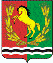 АДМИНИСТРАЦИЯ МУНИЦИПАЛЬНОГО ОБРАЗОВАНИЯ          СТАРОМУКМЕНЕВСКИЙ СЕЛЬСОВЕТ АСЕКЕЕВСКОГО РАЙОНА ОРЕНБУРГСКОЙ ОБЛАСТИП О С Т А Н О В Л Е Н И Е=========================================================== 17.02 2023                               с.Старомукменево                                     № 18-п          